Bergenhus Rotary KlubbBergenhus Rotary Klubb ble chartret 19. oktober1959 som den 3. klubben i Bergen.Klubben har ca. 60 medlemmer fra de flesteyrkesgrupper. Gode og varierte program errammen rundt våre ukentlige møter, og klubbenhar både lokale og internasjonale engasjement.Vi har noen faste aktiviteter, bl.a. skogpleie påFløyen og vårt eget RotaXion-program med unikeopplevelser for barn i alderen 11-13 år. Vi deltarogså aktivt i mentorprogrammet ved Amalie Skram. Distriktet arrangerer årlig seminar for unge ledere, og vår klubb er aktiv i denne sammenheng. Klubben har samarbeid med Sportsklubben Brann i det humanitære arbeidet med Brann Gatelag. Internasjonalt deltar vi i et bistandsprosjekt i Rwanda sammen med en Rotaryklubb i Boulder, Colorado.Rotary er et frivillig, globalt nettverk av kvinner og menn med variert yrkes-bakgrunn. Vi bygger et godt sosialt fellesskap og bidrar til samfunnsnyttige prosjekter lokalt, nasjonalt og internasjonalt.Se også:	www.rotary.no 		www.bergenhus.rotary.no/Vårt arbeid støttes av: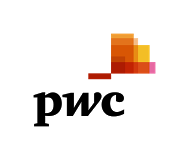 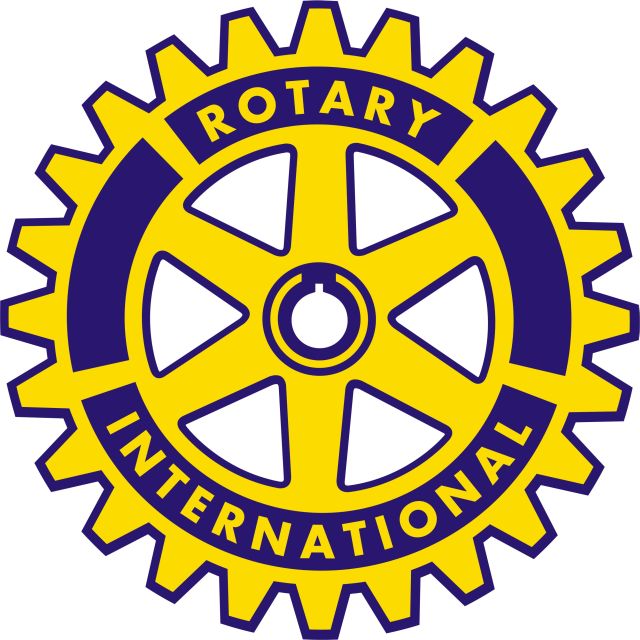 Bergenhus RotaryklubbPROGRAM VÅREN 2022Møtested: Maskinistforeningens lokaler, Engen 20, 3. et.  (hvis ikke annet er annonsert)Møtetid: hver onsdag kl 19 – 20.Før møtene samles vi til kaffe og sosialt samvær.Styret 2021-2022President: Stein-Yngve Iversen, 97017509, steinyiver@gmail.com Innkommende president: Carl Thomas Thiis, 92691010, thiisthomas@gmail.comStyremedlem: Elisabeth Müller Lysebo, 97557135, Elisabeth.Lysebo@uib.no Sekretær: Mona Mekki, 97090168Mekki.mona@gmail.comKasserer: Terje Nilsen, 90121900Terjeni5@online.noPast president: Terje Steen Edvardsen, 93454091terje.steen.edvardsen@gmail.comWebmester: Sigbjørn Haugland, 93407024,sigb-hau@online.noKomitéledereProgram: Ola GryttenMedlem/Klassifikasjon: Harald GoldsteinKommunikasjon/Web: Sigbjørn HauglandValgkomite: Harald GoldsteinInternasjonal: Harald HåkonsenService prosjekter: Hans KrossøyRotaXion: Thomas ThiisFest: Hans Peter Marti5. januar3 min: Helge HeklandSenior egoforedragKnut August Knudsen6. april3 min: Erik LindmoKulturhuset i BergenYngvill Nydal12. januar3 min: Bente Irminger Utvikle - ikke avvikle
Tom Georg Indrevik,Ordfører i Øygarden13. aprilPåskens pratemøte19. januar3 min: Stein-Yngve Iversen Klubbens indre liv. Arbeid i komiteenePresidenten20. april3 min: Geir LitlandSpisemøte26. januar3 min: Svitlana HolovchukHavvind Dag T. Breistein 27. april3 min: Stein Berge MonsenKlubbauksjonSvein Boasson2. februar3 min: Eli Neshavn HøieOne Ocean ExpeditionHaakon Vatle, Direktør i Stiftelsen Statsraad Lehmkuhl4. maiSkogrydding på Fløyen 9. februar3 min: Harald HåkonsenSpisemøte med etnisk mat11. maiBedriftsbesøk og spisemøte, Hotel NorgeNatalia Borylo 16. februar3 min: Erik HjorthHydrogen – BKKTore Mong18. mai3 min: Svein MilfordEva Mohr og andre norske motstandskvinnerAgnethe Mohr23. februar3 min: Tor HolmDemens og kunst - en påkobling til samfunnetEli Lea25. maiPratemøte onsdag før Kr. Himmelfartsdag2. mars3 min: Elisabeth Müller LyseboHvordan utarbeides NOU'er. Pensjons/landbruksutvalgetOla Grytten1. juniBlåtur9. mars3 min: Gunnvi Sæle JokstadMED-hjelper pasienter og forskereTone Skår8. juni3 min: Mona MekkiPorøse medier - CO2-lagringSted: Universitetsmuseet 16. mars3 min: Roland JonssonEgoforedragMaj-Britt Dahl 15. juni3 min: Anders Thorsnes MidtbøEgoforedragJutta Dierkes23. mars3 min: Knut KnudsenQuiz-kveldJan Spjeldnæs22. juni3 min: Hans Peter MartiPresidentskifte30. mars3 min: Hans KrossøyVi må snakke om i morgen – om hvordan vi burde jobbe med løsninger for å nå våre felles klima- og bærekraftsmålSilje Skjelsvik29. juniPratemøte